Очень часто продавцы и покупатели сталкиваются с ситуацией, когда необходимо узнать точные границы земельного участка. Управление Росреестра по Курской области разъясняет способы получения сведений о границах земельного участка.  
Самый  простой  и  быстрый  способ  получить  информацию  по  границам  земельного  участка  - воспользоваться  сервисом  портала  государственных  услуг  Росреестра  «Публичная  кадастровая  карта».Для этого нужно зайти на официальный портал Росреестра (https://rosreestr.ru), далее перейти в раздел «Электронные  услуги  и  сервисы»,  после  чего  выбрать  сервис  «Публичная  кадастровая  карта».  Чтобы получить  сведения  по  земельному  участку  необходимо  выбрать  тип  объекта  «участки»  и  ввести  в поисковую  строку  его  кадастровый  номер.  После  чего  сервис  предоставит  информацию  по  объекту недвижимости, в том числе план объекта с точными границами.Довольно  часто  возникают  ситуации,  когда  нужно  узнать  проводилось  ли  межевание  участка  и  если проводилось, то когда? В этом случае также можно обратиться к сервисам портала госуслуг Росреестра. С этой  целью  Управление Росреестра по Курской области рекомендует  запрашивать  сведения  об  интересующем  объекте недвижимости из Единого государственного  реестра недвижимости (ЕГРН), где содержаться  сведения, в том  числе  о  границах  земельного  участка.  Наличие  в  выписках  из  ЕГРН  границ,  установленных  с нормативной  точностью,  говорит  о  произведенном  ранее  межевании.  Для  того,  чтобы  получить соответствующий документ об объекте недвижимости необходимо запросить выписку из ЕГРН с помощью портала гоуслуг Росреестра, либо обратиться в офис МФЦ. 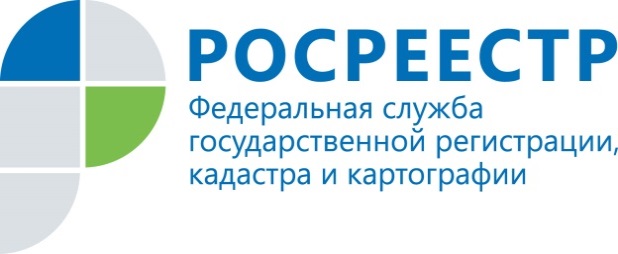 Узнать границы земельного участка поможет публичная кадастровая карта. Преимущества сервиса.